Base 1 Summer Newsletter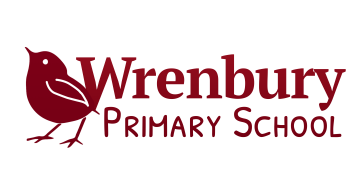 April 2017Dear parents/carers,Welcome back to our final term in Base 1!  Where has this year gone? I hope you all had a lovely Spring break.  The children have come back refreshed and have settled back into work brilliantly.    Summer Term Learning JourneyOur Learning Journey this term will take us to Africa.  We will be looking at life in Africa and will be comparing it to our life here in Wrenbury.  All our learning will be linked to our whole school theme of ‘Global Communities / Cultures around the world’ theme and there is a full overview of what we will be covering on the school website.Year 1 Phonics screeningAs you are all aware, the Year 1 phonics screening will be taking place this June.  We are busy in our phonics sessions preparing for this.  Please continue to read as much as possible at home with your child and keep practising those ‘alien’ words as discussed at parents evening.  Thank you for your support.HomeworkHomework will continue to be given out on a Friday for Year 1 and is expected to be back in the following Thursday.  The children are given homework EVERY week.  Reception children as well as Year 1 are still given spellings to learn linked to their phonics sessions, and are expected to be reading a little every night.  Children are expected to change their own books in the morning as part of their routine.Weekly timetablePE continues to be on a Tuesday and Friday. Please can you ensure that PE kits are in school every week.  There are a number of children without kits.  Madam Sharpe will continue with French lessons on a Friday.Lunch ClubsOur Well-being lunch club focus this term is ‘You can do it!” encouraging all our children to approach their learning with a positive mind-set and a ‘can do’ attitude, being resilient and not giving up.SnackSnack will be available from Mrs Warner at break times each day, for BOTH RECEPTION AND YEAR 1 this term. Bagels, toasted tea-cakes, toast and crumpets are available at a cost  of between 30p-50p.  Free fruit will continue to be available to the children also.  If your child wants to bring a snack from home please ensure that it is a healthy snack as we are promoting healthy living.  In support of the government’s ‘Obesity Strategy’ (August 2016) to promote a healthy diet, chocolate, sweets and crisps will no longer be allowed for snack. Junk ModellingPlease continue to send in clean boxes and plastic bottles/cartons for junk modelling.  Parent/School partnershipAs you know, the partnership between the staff at Wrenbury and parents is very important to us.  Please remember that if you have any questions or concerns our doors are always open.  A good parent and school partnership is key to success and good progress for children.  You can pop in before or after school for a few minutes, or if you need longer please make an appointment to meet.I am very much looking forward to our final term in Base 1, there is still plenty of learning to be done and exciting things to look forward to.  Thank you for your continued support.Mrs McGhie and Mrs Griffin